Падаляк, Т. У. Вайна — самы страшны грэх : маральна-публітыстычны дослед / Таццяна Падаляк. — Мінск : Выдавецкі дом “Звязда”, 2014. — 320 с.													___Маральна-публіцыстычны дослед гістарычнага і сучаснага кантэксту Вялікай Айчыннай вайны з’яўляецца працягам навуковага і творчага пошуку аўтара кнігі “Нашчадкі вогненных вёсак” – прафесійнага журналіста, вучонага-даследчыка.У аснове новай кнігі – праўда вайны, якая выяўляецца ў шматлікіх сустрэчах і гутарках аўтара з легендарнымі асобамі — радавымі Вялікай Перамогі, абмеркавання з імі пытанняў адказнасці і пакаяння, пераемнасці пакаленняў, гістарычнай памяці, праблем фальсіфікацый айчыннай гісторыі. Кніга адрасавана шырокаму колу чытачоў: работнікам сістэмы адукацыі і масмедыя, даследчыкам мінулага і сучаснасці Беларусі.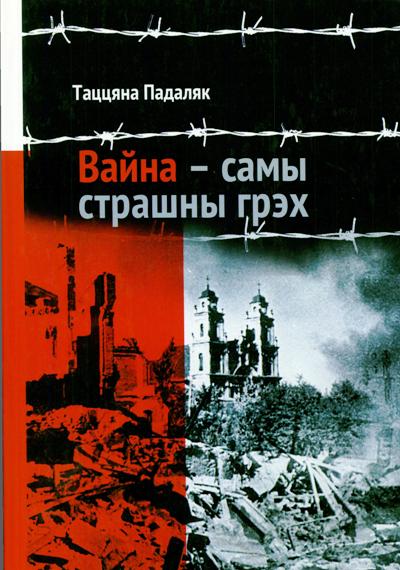 